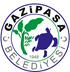         Gazipaşa Belediye Meclisi'nin 01.02.2021 tarih ve 14 sayılı kararı ile uygun bulunan Aydıncık Mahallesi 101 ada 16 parsele ilişkin hazırlanan 1/1000 ölçekli uygulama imar planı, Antalya Büyükşehir Belediye Meclisinin 24.05.2021 tarih ve 396 sayılı kararı ile onaylanmış olup; imar planlarının 17.10.2022-15.11.2022 tarihleri arasında askıya çıkarılması hususunda;
        Olur'larınıza arz ederim. T.C.
GAZİPAŞA BELEDİYE BAŞKANLIĞI
İmar ve Şehircilik MüdürlüğüSayı    :E-60140007-115.01.06-2136317.10.2022Konu  :Aydıncık Mahallesi 101 Ada 16 Parsel Askı İlanı Hk.Aydıncık Mahallesi 101 Ada 16 Parsel Askı İlanı Hk.BAŞKANLIK MAKAMI'NAHalil ASLAN
İmar ve Şehircilik MüdürüO L U RSerkan ÖZKURT
Belediye Başkan Yardımcısı